РЕПУБЛИКА СРБИЈА                                                                                      Образац 1.                                        АУТОНОМНА ПОКРАЈИНА ВОЈВОДИНА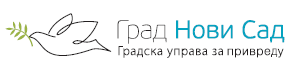 ПРИЈАВАЈАВНИ ПОЗИВ ЗА ДОДЕЛУ СРЕДСТАВА ЗА СУФИНАНСИРАЊЕ НАБАВКЕ ОПРЕМЕ ЗА ПРЕРАДУ ВОЋА И ПОВРЋА И ИЗГРАДЊЕ ВИЗУЕЛНОГ ИДЕНТИТЕТА ПРЕРАЂИВАЧА НА ТЕРИТОРИЈИ ГРАДА НОВОГ САДА У 2021. ГОДИНИОПШТИ ПОДАЦИ О ПОДНОСИОЦУ ПРОГРАМАПОДАЦИ О ОБЈЕКТУ ЗА ПРЕРАДУНАМЕНА СРЕДСТАВАПОСЛОВНИ ПЛАН-ОПИС ИНВЕСТИЦИЈЕ5. ИЗЈАВАСвојим потписом под пуном материјалном и кривичном одговорношћу, изјављујем:-  да су све информације и сви подаци наведени у oбрасцу Пријаве истинити и тачни;- да не постоје неиспуњене уговорне обавезе према Граду Новом Саду и Градској управи за привреду;- да нисам користо средства града Новог Сада у претходној години за исту врсту инвестиције;- да за инвестицију за коју подносим пријаву не користим подстицаје по некој другој мери ( подстицаји, субвенције) на различитим нивоима власти;	- да ће додељена средства бити наменски утрошена; - да добављач и подносилац пријаве не представљају повезана лица, при чему се повезаним лицима сматрају: носилац и чланови породичног пољопривредног газдинства, супружници, ванбрачни партнери, крвни сродници у побочној линији закључно са трећим степеном сродства, усвојилац и усвојеник, лица између којих је извршен пренос управљачких права и лица која су повезана у смислу закона којим се уређује порез на добит правних лица;Својим потписом, такође, дајем сагласност за коришћење датих података током процеса провере, плаћања и трајања утврђених обавеза.Датум:    			                                                                 Подносилац пријаве6 . ИЗЈАВАСвојим потписом под пуном материјалном и кривичном одговорношћу, изјављујем:да ћу у року од 45 дана од дана доношења Одлуке о доделу субвенција доставити Решење о упису предузетничке радње у АПР и Решење о упису у Централни регистар објеката, односно до потписивања Уговора о додели субвенција.Датум:    			                                                                 Подносилац пријавеНазив и  седиште добављача: 					Матични број: 			ПИБ: 				Број и датум предрачуна: 					Предрачунска цена без ПДВ-а: 				Укупна предрачунска цена: 				7 . ИЗЈАВАКао добављач у складу са овим правилником својим потписом под пуном законском, материјалном и кривичном одговорношћу изјављујем:- да могу извршити испоруку предметне инвестиције из предрачуна број 	    		 од 			 , у року од 90 дана потписивања Уговора.- да са Подносиоцем пријаве 				 из 				 нисам у својству повезаног лица.Место и датум: 			                                                       									Потпис овлашћеног лицаИМЕ И ПРЕЗИМЕБРОЈ ПОЉОПРИВРЕДНОГ ГАЗДИНСТВАЈМБГОПШТИНА И МЕСТОАДРЕСАКОНТАКТ ТЕЛЕФОНе-mail:Власништво поседа-пољопривредно земљиште у употреби (Уписати површину у ha)У власништвуhaВласништво поседа-пољопривредно земљиште у употреби (Уписати површину у ha)У закупуhaСетвена структураhaСетвена структураhaГрадНасељено местоАдресаКатастарска општинаБрој катастарске парцелеВрста објектаа) Производња на газдинству;  б) Објекат малог капацитетаВрста хране која се производиПроизводи који се производе у оквиру одређене врсте хранеВрста подстицајаНазив опремеИзнос инвестиције (без ПДВа)Набавка опреме за пријем воћа и поврћа, као и прераду, пуњење и паковање њихових производаНабавка опреме за пријем воћа и поврћа, као и прераду, пуњење и паковање њихових производаНабавка опреме за пријем воћа и поврћа, као и прераду, пуњење и паковање њихових производаНабавка опреме за пријем воћа и поврћа, као и прераду, пуњење и паковање њихових производаНабавка опреме за пријем воћа и поврћа, као и прераду, пуњење и паковање њихових производаНабавка опреме за пријем воћа и поврћа, као и прераду, пуњење и паковање њихових производаНабавка опреме за пријем воћа и поврћа, као и прераду, пуњење и паковање њихових производаМаркетинг производаМаркетинг производаМаркетинг производаМаркетинг производаМаркетинг производаМаркетинг производаУкупна вредност инвестиције (без ПДВа):Укупна вредност инвестиције (без ПДВа):ПОСЛОВНИ ПЛАН СА ОСВРТОМ НА ЕКОНОМСКУ ОДРЖИВОСТ ПРОЈЕКТА